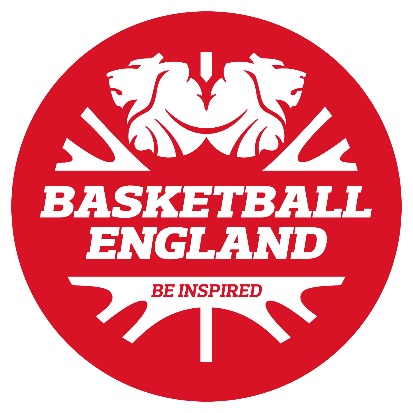 Code of Conduct for Camps (Updated September 2022)We want you to get the most out of your experience on the camp, for you to enjoy it, and for you to progress as an athlete. To make sure you can do this, there are certain behaviours we expect from you;Demonstrate good sportsmanship by example and encourage it from fellow players.Play by the rules of the game.Focus on doing your best.View playing basketball as an opportunity to learn and have fun.Remain welcoming and respectful toward other players, coaches, referees and staff irrespective of their background or ability.Never argue or complain about calls or decisions.Do not engage in teasing or bullying of any kind- this includes on social media. Anyone 13 or under should not be on social media whilst on camp.Only use mobile phones during designated ‘free time’, and before ‘lights out’.Ensure that prior consent is sought from any person that you take a photograph or video of.  Never share photos/videos on any social media platform without consent of those persons who appear within them.Do not partake in illegal drug, alcohol, or tobacco (including electronic                  cigarettes) use. Follow all rules for ‘lights-out’, safety and behaviour.Give 100% effort.Always tell your parent/coach if you need help or if another player confides in you and they need help.SIGNED (PLAYER):_______________________________Date:______________By attending camp, you agree to follow all the rules and regulations found in the Basketball England Code of Ethics and Conduct. Failure to follow these rules may result in you being asked to leave camp and further sanctions may be issued at the discretion of Basketball England.What you can expect from those caring for you.Basketball England takes the safety and welfare of children very seriously. Your time in the camp should be a positive one. Those supporting you should provide a safe environment where you are free from harm, abuse or bullying. If you have a worry or a concern, you can;Speak to someone you trust, such as your coach, your parent or a member of team staffSpeak to the Safeguarding Team at Basketball England. Email safeguardingbasketball@basketballengland.co.ukCall Childline 0800 11 11 or the NSPCC 0808 800 5000Basketball England have a Whistleblowing Policy, so if you are afraid to speak out, we can speak to you about how we can support you to raise your concerns.   